.Taught by John & Bonnie Newcomer  (C&W Instructors @ Willowbrook Ballroom)*Restart is here* Wall 3Start Over	RESTART[1-8]	3rd Repetition : Dance only first 8 countsPrintouts & Music Suggestions Courtesy of  www.lilmadcafe.com  630*850-7350Contact: john@lilmadcafe.comNobody Can Bring Me Down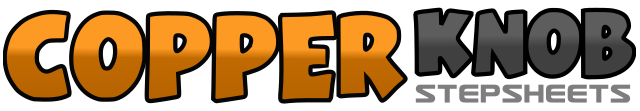 .......Count:48Wall:2Level:Intermediate.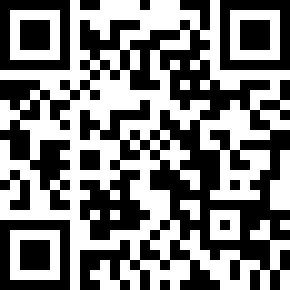 Choreographer:John Newcomer (USA) & Bonnie Newcomer (USA) - January 2016John Newcomer (USA) & Bonnie Newcomer (USA) - January 2016John Newcomer (USA) & Bonnie Newcomer (USA) - January 2016John Newcomer (USA) & Bonnie Newcomer (USA) - January 2016John Newcomer (USA) & Bonnie Newcomer (USA) - January 2016.Music:I Feel Good - Thomas RhettI Feel Good - Thomas RhettI Feel Good - Thomas RhettI Feel Good - Thomas RhettI Feel Good - Thomas Rhett........1 - 2Right Foot Step To Rightside, Then Left Foot Step Behind Right Foot& 3Right Foot Step Back & Left Heel Touch Forward& 4Left Foot Step Back & Right Foot Step Across Left Foot5 - 6Left Foot Step To Leftside, Then Right Foot Step Behind Left Foot& 7Left Foot Step Back & Right Heel Touch Forward& 8Right Foot Step Back & Left Foot Step Across Right Foot&Pivot On Left Foot ¼ Turn Right (Ccw)  [3:00]9 & 10Right Shuffle Forward (R-L-R)11 & 12Left Shuffle Forward (L-R-L)13Right Foot Step Forward14Pivot On Left Foot ½ Turn Left (Ccw)    [9:00]15Right Foot Long Step ¼ Turn Left (Ccw)   [6:00]16Left Foot Sweep Across Right Foot17 – 18 – 19Left Jazz Square (L-R-L) Across – Back – Side20Right Foot Sweep Across Left Foot21 – 22 – 23Right Jazz Square (R-L-R) Across – Back – Side24Left Foot Brush Forward25Left Foot Step Diagonally Forward Across Right Foot26Right Foot Point To Rightside27Right Foot Step Diagonally Forward Across Left Foot28Left Foot Point To Leftside29 - 30Left Foot Rock Forward, Then Right Foot Step Down31 & 32Left Coaster Step (L-R-L) Making ¼ Turn Left (Ccw)     [3:00]33 & 34Rightside Shuffle (R-L-R) Side – Together  - Side35 - 36Left Foot Rock Back, Then Right Foot Step Down37 & 38Leftside Shuffle (L-R-L) Side – Together – Side39 – 40Right Foot Rock Back, Then Left Foot Down Across Right Foot& 41Syncopated Step To Rightside: Right – Left42Hold& 43Syncopated Step To Rightside: Right – Left& 44Syncopated Step To Rightside: Right – Left45Right Foot Rock To Right Side46Left Foot Step Down ¼ Turn Left (Ccw)    [12:00]47Right Foot Step Forward ½ Turn Left (Ccw)   [6:00]48Left Foot Drag To Right Foot & Step Down